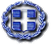 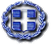 ΕΛΛΗΝΙΚΗ ∆ΗΜΟΚΡΑΤΙΑ 
ΥΠΟΥΡΓΕΙΟ ΠΑΙ∆ΕΙΑΣ, ΘΡΗΣΚΕΥΜΑΤΩΝ και ΑΘΛΗΤΙΣΜΟΥΠΕΡΙΦ. ∆/ΝΣΗ Π/ΘΜΙΑΣ & ∆/ΘΜΙΑΣ ΕΚΠ/ΣΗΣ Κ.ΜΑΚΕ∆ΟΝΙΑ∆/ΝΣΗ ∆/ΘΜΙΑΣ ΕΚΠ/ΣΗΣ ΑΝΑΤΟΛ. ΘΕΣ/ΝΙΚΗΣ8ο ΕΠΑΛ ΘεσσαλονίκηςΤαχ. ∆/νση	: Αλ. Παπαναστασίου 13Τ.Κ.	: 546 39 Θεσσαλονίκη  
Τηλέφωνα	: 2310889916,18, 33Πληροφορίες   : Λύτα ΕυδοκίαΠΡΟΚΗΡΥΞΗ ΕΚΔΗΛΩΣΗΣ ΕΝΔΙΑΦΕΡΟΝΤΟΣ ΠΡΟΣΤΑΞΙΔΙΩΤΙΚΑ ΠΡΑΚΤΟΡΕΙΑ ΓΙΑ ΚΑΤΑΘΕΣΗ ΠΡΟΣΦΟΡΩΝΓΙΑ ΗΜΕΡΗΣΙΑ ΕΚΔΡΟΜΗ ΣΕ ΜΕΤΕΩΤΑ - ΤΡΙΚΑΛΑΤο 8ο ΕΠΑ.Λ. Θεσσαλονίκης σύμφωνα με την 20883/ΓΔ4/, ΦΕΚ 456 τ. Β'/13-02-2020 Υ.Α. του Υπ. Παιδείας Θρησκευμάτων και Αθλητισμού προκειμένου να πραγματοποιήσει δύο ημερήσιες εκπαιδευτικές επισκέψεις σε ΜΕΤΕΩΡΑ – Μουσείο Μανιταριών Καλαμπάκας - Τρίκαλα για τις 20/12 και 21/12/2023, καλεί τα ενδιαφερόμενα ταξιδιωτικά γραφεία να καταθέσουν στο Διευθυντή του σχολείου σφραγισμένες προσφορές μέχρι την Δευτέρα, 4 Δεκεμβρίου 2023 (14μ.μ.).Η εκδρομή θα πραγματοποιηθεί οδικώς.Αναχώρηση: Πέμπτη 20 Δεκεμβρίου και Παρασκευή 21 Δεκεμβρίου στις 8:00 π.μ. από τη Θεσσαλονίκη για Μετέωρα, συνεχίζουμε για  Καλαμπάκα Μουσείο Μανιταριών και Τρίκαλα στο χωριό των ξωτικών. Επιστροφή: Αναχώρηση για Θεσσαλονίκη στις 18:00 μ.μ.. Άφιξη στις 22:00μ.μ.Προβλεπόμενος αριθμός Συμμετεχόντων : 35-45 μαθητές, 2 συνοδοί καθηγητές και 1 αρχηγός της εκδρομής, για κάθε ημερομηνία. Στις προσφορές πρέπει να αναγράφουν εκτός από την τιμή της εκδρομής αναλυτικά και κάθε άλλο στοιχείο που θα επιτρέψει στην Επιτροπή να διαμορφώσει πληρέστερη εικόνα για τις προσφερόμενες από το Πρακτορείο υπηρεσίες.Η προσφορά θα πρέπει να περιέχει και να εξασφαλίζει τα παρακάτω:Εγγυήσεις: Εγγυητική επιστολή διεκπεραίωσης της εκδρομής και υπεύθυνη δήλωση ότι το ταξιδιωτικό γραφείο διαθέτει ειδικό σήμα λειτουργίας το οποίο βρίσκεται σε ισχύ. Θα ζητηθεί έλεγχος από την Τροχαία, λίγο πριν την αναχώρηση. Υποχρεωτική Ασφάλιση Ευθύνης Διοργανωτή, όπως ορίζει η κείμενη νομοθεσία, καθώς και πρόσθετη προαιρετική ασφάλιση για περίπτωση ατυχήματος ή ασθένειας μαθητή ή συνοδού εκπ/κού.Διασφάλιση ότι το λεωφορείο με το οποίο θα πραγματοποιηθεί η εκδρομή πληροί τις απαιτούμενες από το νόμο προδιαγραφές (δελτίο καταλληλότητας, ΚΤΕΟ, ζώνες ασφαλείας κ.τ.λ) για την μεταφορά μαθητών.Το λεωφορείο θα πρέπει να είναι διαθέσιμο σύμφωνα με το πρόγραμμα που θα καταρτιστεί από το σχολείο, καθώς και για οποιαδήποτε αλλαγή που μπορεί να προκύψει από αστάθμητους παράγοντες και θα υπάρξει έλεγχος από την Τροχαία πριν την αναχώρηση.Την αποδοχή από το πρακτορείο ποινικής ρήτρας σε περίπτωση αθέτησης των όρων του συμβολαίου από τη μεριά του.Σε περίπτωση που δε θα πραγματοποιηθεί η εκδρομή στις προβλεπόμενες ημερομηνίες λόγω ανώτερης βίας (ακραία καιρικά φαινόμενα κ.λπ.), δεν θα έχει καμία επιβάρυνση το σχολείο.Ασφάλιση: Υποχρεωτική Ασφάλιση Ευθύνης Διοργανωτή σύμφωνα με την κείμενη νομοθεσία. Ασφάλιση που να καλύπτει τα έξοδα σε περίπτωση ατυχήματος ή ασθένειας με πλήρη ιατροφαρμακευτική περίθαλψη (Αριθμός Ασφαλιστηρίου Συμβολαίου Επαγγελματικής ευθύνης).Για τις παραπάνω υπηρεσίες ζητείται η τελική συνολική τιμή (με ΦΠΑ) της                    εκδρομής.Η αποδοχή των όρων της παρούσας πρόσκλησης δεσμεύουν το τουριστικό γραφείο και οι όροι αυτοί υποχρεωτικά πρέπει να αναφέρονται στο ιδιωτικό συμφωνητικό που θα υπογραφεί μεταξύ του σχολείου και του πρακτορείου, σύμφωνα με τις κείμενες διατάξεις, το οποίο και θα περιλαμβάνει όλες τις λεπτομέρειες του ταξιδιού.

Ο Διευθυντής                Γρηγοριάδης Ηλίας